http://www.prohorovskoe-pole.ru/index.p ... plota.html
Татьяна Евгеньевна 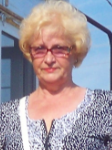 АдминистраторСообщения: 17748Зарегистрирован: 06 янв 2013, 22:35Вернуться к началуRe: с. Плота Плотавского сельского поселенияТатьяна Евгеньевна » 29 янв 2013, 18:36 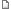 СПИСОК

воинов, погибших в годы Великой Отечественной войны и захороненных в братской могиле, расположенной

на гражданском кладбище села Плота Плотавского сельского поселения 

Прохоровского района Белгородской области.

СПИСОК

воинов, погибших в годы Великой Отечественной войны и захороненных в братской могиле, расположенной

на гражданском кладбище села Плота Плотавского сельского поселения 

Прохоровского района Белгородской области.
№ п/п 
Воинское звание 
Фамилия,имя, отчество 
Год рождения 
Дата гибели 
Откуда перезахоронены 
Примечание

1 
гв. рядовой 
Абзалов Рахим 
1914 
17.07.1943 
д. Плота, 
пп 40398

2 
рядовой 
Абхидзе Георгий Александрович 
1916 
23.02.1942 
с. Новоселовка 
1055 сп, 297 сд

3 
рядовой 
Авдеев Анисим Васильевич 
1899 
15.07.1943 

1245 сп 375 сд

4 

Агутаев Ахат 
1910 
15.07.1943 
с. Мало-Яблоново 


5 
красноармеец 
Адилов Мусса Адилович 
1911 
07.07.1943 

957 сп 1 Укр. фр. Пп 61475

6 
рядовой 
Акименко Григорий Ефимович 

14.02.1942 
с. Новоселовка 
1059 сп, 297сд, 21 арм.

7 
сержант 
Аксенов Григорий Иванович 
1897 
15.07.1943 
д. Жимолостное, 
в/ч 39389

8 
рядовой 
Аксенов Иван Данилович 
1907 
24.02.1942 
с. Новоселовка 
1057 сп, 297 сд, 21 арм.

9 
рядовой 
Алексеев Григорий Петрович 
1916 
24.02.1942 
с. Новоселовка 
1057 сп, 297 сд 21 арм

10 
рядовой 
Алексеев Зигоррид Андреевич 
1910 
17.02.1942 
с .М-Яблоново 
20 гв. арт. полк

11 
рядовой 
Алексеев Павел Кузьмич 
1911 
23.02.1942 
с. Новоселовка 
1057 сп, 297 сд, 21 арм

12 
рядовой 
Алексеев Терентий Филиппович 

27.02.1942 
с .Новоселовка, 
1059 сп 297 сд

13 
сержант 
Алексейчук Иван Андреевич 

14.02.1942 
с. Новоселовка 
1059 сп, 297 сд, 21 арм

14 
рядовой 
Алехин Василий Григорьевич 
1922 
03.03.1942 

1059 сп 297 сд

15 
рядовой 
Алехин Василий Егорович 
1922 
13.02.1942 
с. М. Яблоново 
1055 сп, 297 сд, 21 арм.

16 
рядовой 
Алехин Василий Митрофанович 
1918 
13.02.1942 

1057 сп, 297 сд, 21 арм.

17 
сержант 
Алтухин Митрофан Петрович 
1907 
23.02.1942 
с. Жимолостное 
1055 сп, 297 сд, 21 арм.

18 
рядовой 
Амиров Габдрахман Кабирович 
1911 
07.07.1943 
с. Мало-Яблоново 
158 гв. сп 51 сд

19 
рядовой 
Ананьев Сергей Васильевич 

12.07.1943 
х. Львов, 
данных нет

20 
сержант 
Андреев Иван Яковлевич 

14.07.1943 

957 сп 309 сд

21 
сержант 
Андреев Михаил Тимофеевич 

12.07.1943 
х. Львов, 
пп 01175

22 
рядовой 
Анисимов Иван Сергеевич 

10.07.1943 
с. Новоселовка, района 
01704

23 
красноармеец 
Анисимов Семен Елисеевич 
1910 
15.07.1943 

1245 сп, 375 сд

24 
рядовой 
Антоненко Павел Арсентьевич 
1905 
16.02.1942 

1057 сп, 297 сд, 21 арм.

25 
рядовой 
Антонов Алексей Николаевич 

1.05.1942 
д. Жимолостное, 
данных нет

26 
рядовой 
Антонов Дмитрий Дмитриевич 

21.07.1943 
д. Плота, 
1243 сп

27 
рядовой 
Антонов Филипп Андреевич 

15.08.1943 
с. Мало-Яблоново, 
в/ч пп 54217

28 
рядовой 
Антошин Илларион Григорьевич 
1904 
24.02.1942 
с. Новоселовка 
1057 сп, 297 сд, 21 арм.

29 
рядовой 
Антюшенко Дмитрий Кондратьев (в карточке – Артюшенко) 
1910 
24.02.1942 
с. Новоселовка, 
данных нет

30 
рядовой 
Апанасенко Ефим Федорович 

23.02.42 

1057 сп 297 сд

31 
лейтенант 
Аравин Николай Михайлович 

23.02.1943 
с. Новоселовка, 
1055 сп

32 
рядовой 
Артамонов Николай Яковлевич 
1923 
03.0342 

1055 сп

33 
сержант 
Артапов Макар Николаевич 

15.07.1943 
д. Новоселовка, 
пп 01704

34 
рядовой 
Артемев Тимофей Егорович 
1914 
14.02.1942 
с. М. Яблоново 
1057 сп, 297 сд, 21 арм

35 
ефрейтор 
Артемьев Федор Васильевич 
1905 
11.08.1943 

данных нет

36 
рядовой 
Аршанов Макар Николаевич 
1917 
15.07.1943 
с. Новоселовка, 
пп 01704

37 
сержант 
Асфандинров Регист Сайфилович 
1918 
27.02.1942 
с. Новоселовка 
1057 сп, 297 сд, 21 арм

38 
сержант 
Атаев Иосиф Атаевич 

14.07.43 
с. Новоселовка 
данных нет

39 
рядовой 
Атаманенко Егор Иванович 
1900 
23.02.1942 
с. Жимолостное 
1055 сп, 297 сд, 21 арм

40 

Афанасьев Александр Николаевич 
1910 
16.06.1943 
с. Плота 


41 
сержант 
Афанасьев Николай Андреевич 
1998 
16.07.43 
с. Плота 
в/ч п/п 40398

42 
рядовой 
Афонин Афанасий Семенович 
1918 
15.07.1943 

1245 сп 375 сд

43 
сержант 
Ахмадианов Ахмет 
1902 
23.02.1942 
с. Жимолостное 
1055 сп, 297 сд, 21арм.

44 

Ахметвалиев Махмут 
1911 
16.07.1943 
с. Плота 


45 
рядовой 
Базарный Петр Пантелеевич 

21.07.1943 
с.Плота, 
3/696465/561

46 
рядовой 
Байбаков Федор Прохорович 

15.07.1943 
д. Мало-Яблоново, 
1243 сп

47 
мл. лейтенант 
Байбулат Гари Исламович 
1910 
18.02.1942 

1059 сп 297сд

48 
рядовой 
Байдам Григорий Семенович 
1921 
13.02.1942 

1057 сп, 297 сд, 21 арм

49 
рядовой 
Байсин Гайдулла Гейсинович 

17.02.1942 
с. Плота, 
1057 сп

50 
рядовой 
Бакшеев Дмитрий Алексеевич 

14.02.1944 

1050 сп

51 
сержант 
Баландаев Борис Петрович 
1911 
16.07.1943 
с. Плота 


52 
рядовой 
Балдынев Василий Иванович 
1911 
13.02.1942 
с. Новоселовка 
1057 сп, 297 сд, 21 арм

53 
рядовой 
Баляр Григорий Алексеевич 
1920 
20.02.1942 
с. Плота, 
упуп

54 
рядовой 
Банкович Юрий Яковлевич 

15.02.1942 
с. Плота, 
Москва ЦБП 10.07.43

УП/314/18169

55 
мл. сержант 
Барабанов Федор Григорьевич 
1920 
16.07.1943 
х. Жимолостное 
данных нет

56 
гв. мл. серж. 
Баранов Доюдю Георгиевич 

16.07.1943 
д. Жимолостное, 
в/ч пп 40398

57 
рядовой 
Баранов Иван Никитич 
1910 
19.02.1942 
с .М-Яблоново 
1055 сп, 297 сд, 21 арм

58 
ст. сержант 
Бартыш Николай Степанович 
1909 
17.02.1942 
с. М. Яблоново 
1055 сп, 297 сд, 21 арм

59 
рядовой 
Бархатов Матвей Петрович 

27.02.1942 
с. Плота, 
1059 сп

60 
рядовой 
Барыкин Василий Степанович 


с. Мало-Яблоново, 
данных нет

61 
рядовой 
Басов Александр Дмитриевич 
1909 
27.02.1942 
с. Новоселовка, 
данных нет

62 
сержант 
Батин Василий Егорович 
1913 
19.02.1942 
с. Новоселовка 
1057 сп, 297 сд, 21 арм

63 
рядовой 
Батрак Кондратий Иванович 

12.07.1943 
с. Новоселовка, 
Лебединский РВК Сумской обл.

64 
рядовой 
Батуев Михаил Егорович 
1906 
15.07.1943 
с. Мало-Яблоново 
158 гв сп. 51 гв сд

65 
рядовой 
Баюшеев Дмитрий Алексеевич 

14.02.1942 
с. Новоселовка 
1059 сп, 297 сд, 21 арм.

66 
сержант 
Беднов Иван Федорович 
1905 
24.08.1943 
с. Новоселовка, 
пп 24039

67 
рядовой 
Безденежных Владимир Петрович 
1917 
23.02.42 
с. Жимолостное 
1055 сп 297 сд

68 
старшина 
Безденежных Николай Матвеевич 

15.07.1943 
д. Яблоново, 
1241 сп

69 
рядовой 
Безмельницын Василий Павлович 

14.02.1942 
с. Новоселовка, 
1059 сп

70 
сержант 
Безруков Николай Иванович 

13.02.1942 
с. Новоселовка 
1059 сп, 297 сд, 21 арм

71 
рядовой 
Белозеров Тихон Константинович 
1907 
20.07.1943 
с. Плота 
данных нет

72 
сержант 
Белоненко Федор Ефимович 
1902 
4.3.1943 
с.Плота, 
данных нет

73 
рядовой 
Белоус Моисей Ефимович 
1916 
3.3.1942 
с. Новоселовка, 
упуп

74 
сержант 
Беляев Иван Тимофеевич 

17.07.1943 
с. Плота, 
данных нет

75 
мл. политрук 
Белянин Михаил Степанович 
1913 
15.02.1942 
с .М-Яблоново 
503 арт. полк, 297 сд

76 
ст. лейтенант 
Береснев Василий Иванович 
1922 
11.07.1943 
с .Новоселовка, 
пп 01704

77 
рядовой 
Берест Николай Григорьевич 

7.7.1943 
с. Новоселовка, 
пп 01704

78 
техник-интендант 2-го ранга 
Бермухамедов Абдрахман 

24.02.42 
с. Мало-Яблоново 
85 сп

79 
рядовой 
Беспалько Антон Арсентьевич 
1914 
16.02.1942 
с .Новоселовка, 
упуп

80 
гв. сержант 
Биксантьев Билов Биксантьевич 

13.07.1943 
х. Львов, 
пп 04175

81 
лейтенант 
Бирюков Федор Яковлевич 
1914 
14.07.1943 
д. Мало-Яблоново, 
пп 24746

82 
мл.политрук 
Блохин Виктор Филиппович 

22.02.42 
с. Новоселовка 
297 сд

83 
мл. сержант 
Бобрышев Лукъян Федорович 
1895 
15.07.1943 
с. Мало Яблоново 
данных нет

84 
рядовой 
Бобрышев Матвей Иванович 
1904 
01.04.1943 
с. Мало Яблоново 
данных нет

85 
рядовой 
Богатько Василий Иванович 

13.07.1943 
с. Новоселовка, 
пп 81061

86 
ст. сержант 
Богдан Александр Сергеевич 

14.02.1942 
с. Новоселовка 
1059 сп, 297 сд, 21 арм

87 

Богданов Григорий 

04.03.1942 

данных нет

88 
рядовой 
Богданов Прохор Никонович 
1904 
14.07.1943 
х. Верин, 
УПП

89 
рядовой 
Богомазов Нифан Иванович 
1922 
15.06.1943 
с. Плота, 
данных нет

90 
лейтенант 
Бойко Георгий Емельянович 
1914 
15.02.1942 

503 арт. полк, 297 сд

91 
рядовой 
Боклагов Иван Игнатьевич 
1912 
15.07.1943 

1245 сп 375 сд

92 
ефрейтор 
Болдин Алексей Алексеевич 

19.07.1943 
д. Плота, 
вч пп 40398

93 
рядовой 
Боляр Григорий Алексеевич 
1920 
13.02.1942 
с. Новоселовка 
1057 сп, 297 сд, 21 арм

94 
рядовой 
Бондренко Александр Прокофьевич 
1906 
13.02.1942 
с. Новоселовка 
1057 сп, 297 сд, 21 арм

95 
сержант 
Боргун Иван Кузьмич 
1921 
13.02.1942 
д. Мало-Яблоново, 
упр. по учету потерь

96 
рядовой 
Бородин Анатолий Михайлович 

9.07.1943 
с. Новоселовка, 
данных нет

97 
рядовой 
Бородкин Иван Петрович 
1910 
11.07.1943 
д. Новоселовка, 
данных нет

98 
рядовой 
Борончик Сергей Михайлович 

23.02.1942 
с. Новоселовка 
отд. мин. дивизион

99 
рядовой 
Брель Валентин Антонович 
1924 
13.07.1943 
д. Жимолостное, 
данных нет

100 
рядовой 
Брынза Семен Михайлович 
1909 
15.02.1942 
с .М-Яблоново 
1055 сп, 297 сд, 21 арм

101 
рядовой 
Бубнов Николай Семенович 
1923 
--.02.1942 
с. Мало Яблоново 
данных нет

102 
рядовой 
Бузинский Никита Понтелеевич 
1904 
23.02.1942 
с. Жимолостное 
1055 сп, 297 сд, 21 арм

103 
рядовой 
Букатин Василий Николаевич 

15.07.1943 
с. Плота, 
упр. по учету потерь

104 
рядовой 
Букин Александр Петрович 

13.02.42 

540 омб

105 
рядовой 
Букин Степан Владимирович 
1907 
19.02.1942 
с. Мало Яблоново 
1055 сп 297 сд 21 А

106 
лейтенант 
Букреев Николай Егорович 

15.06.1945 
с. Плота, 
данных нет

107 
мл. сержант 
Бурдинский Петр Никитич 
1922 
17.07.1943 
с. Мало-Яблоново 
пп 03050

108 
рядовой 
Буркаев Тугай 
1910 
19.07.1943 

1245 сп, 375 сд

109 
рядовой 
Бурлаков Михаил Яковлевич 
1921 
18.02.42 
с. Новоселовка, 
1059 сп

110 
рядовой 
Бурнашев Иван Степанович 
1915 
23.02.1942 
с. Мало Яблоново 
данных нет

111 
рядовой 
Бушуев Егор Спиридонович 
1910 
19.02.1942 
с .М-Яблоново 
1055 сп, 297 сд, 21 арм

112 
рядовой 
Быков Григорий Васильевич 

24.02.1942 

85 сп

113 
рядовой 
Быков Иван Яковлевич 
1920 
13.02.1942 
с. Новоселовка 
1057 сп, 297 сд, 21 арм

114 
рядовой 
Вавилов Евгений Сидорович 


с. Плота, 
пп 40392

115 
рядовой 
Вайцешко Дмитрий Адамович 
1909 
17.02.1942 
с .М-Яблоново 
данных нет

116 
рядовой 
Ванин Николай Владимирович 

20.02.1942 
Кладбище с. Плота, 
данных нет

117 
рядовой 
Ванцов Василий Николаевич 
1918 
19.02.1942 
с .М-Яблоново 
1055 сп, 297 сд, 21 арм

118 
ефрейтор 
Ванюшкин Аким Никитович 

15.07.1943 
х. Львов, 
вч пп 04175

119 
рядовой 
Варавва Сидор Михайлович 
1907 
27.02.1942 
с. Новоселовка, 
УППУТ

120 
ефрейтор 
Варенков Николай Павлович 
1906 
15.07.1943 
д. Львов 
11 гв. мбр

121 
сержант 
Варламов Алексей Михайлович 
1909 
23.02.1942 
с.Жимолостное, 
упуп

122 
рядовой 
Васин Петр Михайлович 

3.04.1942 
с. Новоселовка, 
1059 сп

123 
ст. лейтенант 
Васькин Федор Семенович 

20.07.1943 
Лощина 1 км. южн. с.М-Яблоново, 
пп 71669

124 
рядовой 
Васягин Егор Федорович 


Роща зап. 2 км. с.Жимолостное, 
пп 01890

125 
рядовой 
Вахитов Михаил Леонтьевич 
1902 
23.03.1942 
х. Жимолостное 
1374 сп

126 
рядовой 
Вахитов Михай 
1913 
23.02.1942 
с. Жимолостное 


127 
рядовой 
Вахрушев Павел Степанович 
1904 
16.07.1943 
д. Жимолостное, 
пп 40398

128 
рядовой 
Вегерин Александр Петрович 
1918 
17.07.1943 
с. Новоселовка 
955 сп 309 сд

129 
рядовой 
Великорадный Никонор Матвеевич 
1909 
13.02.1942 
с. Новоселовка 
1057 сп, 297 сд, 21 арм

130 
мл. сержант 
Венщук Семен Иосифович 
1917 
21.02.1942 
с. Новоселовка 
1059 сп, 297 сд, 21 арм

131 
рядовой 
Викторов Семен Федорович 
1905 

с. Мало-Яблоново 
158 гв. сп, 51 гв. сд

132 
рядовой 
Виноградов Василий Ефимович 


д. Жимолостное, 
вч пп 43105

133 

Винокуров Михаил Епифанович 
1897 
15.07.1943 
с. Мало-Яблоново 


134 
рядовой 
Вислабаков Анатолий Семенович 
1923 
19.02.1942 
с .М-Яблоново 
1055 сп, 297 сд, 21 арм

135 

Вихров Павел Федорович 

22.07.1943 

10 гв.м.бр, 375 сд

136 
рядовой 
Владимиров Андрей Николаевич 
1903 
15.07.43 

1245 сп 375 сд

137 
рядовой 
Владимиров Петр Митрофанович 

14.02.1942 
с. Новоселовка 
1059 сп, 297 сд, 21 арм

138 
ефрейтор 
Власов Александр Михайлович 
1911 
15.07.43 
200 м ю-в д. Плота 
4 бат 1076 иптап Вор. Фр.

139 
лейтенант 
Воздвиженский Владимир Иванович 
1933 
15.07.1943 
с. М-Яблоново, 
932 арт. полк

140 
рядовой 
Возченко Михаил Дмитриевич 
1923 
13.02.1942 
с. Новоселовка 
1057 сп, 297 сд, 21 арм

141 
рядовой 
Войцешко Дмитрий Адамович 
1909 
17.02.1942 
с.М-Яблоново, 
1055 сп, 297 сд,

21 арм

142 
рядовой 
Волков Алексей Егорович 

14.02.1942 
с. Новоселовка 
1059 сп, 297 сд, 21 арм

143 
гв. ефрейтор 
Волков Евгений Яковлевич 

13.07.1943 
х. Львов, 
вч 04175

144 
рядовой 
Волков Михаил Алексеевич 
1910 
14.07.1943 
с. Новоселовка 
957 сп 309 сд

145 
сержант 
Волков Федор Михайлович 
1909 
12.07.1943 

957 сп 1 Укр. фр

146 
мл. сержант 
Волынцев Николай Антонович 
1914 
13.02.1942 
Братская могила №4, с. Плота, 
1057 сп

147 
рядовой 
Воробьев Иван Степанович 
1923 
13.02.1942 
с. Новоселовка 
1059 сп, 297 сд, 21 арм

148 
рядовой 
Воробьев Михаил Захарович 
1906 
21.07.1943 
с. Плота, 
1243 сп

149 

Ворона Алексей Семенович 

19.02.1942 

данных нет

150 
лейтенант

техник интендант 2 ранга 
Вороненков Василий Федорович 

17.03.1942 
с .Новоселовка, 
342 отд. медсанбат

151 
рядовой 
Воронов Ефим Васильевич 

14.02.1942 
с. Новоселовка, 
1053 сп

152 
мл. сержант 
Ворошилин Павел Михайлович 

20.01.1942 
с. М-Яблоново, 
1055 сп

153 
рядовой 
Воскобойников Василий Александрович 
1896 
21.07.1943 
с. М-Яблоново, 
данных нет

154 
рядовой 
Востриков Михаил Иванович 
1923 
13.02.1942 

1057 сп, 297 сд, 21 арм

155 
рядовой 
Вялый Захар Федорович 

14.02.1942 
с. Новоселовка 
1059 сп, 297 сд, 21 арм

156 
рядовой 
Гавриленко Аркадий Маркович 
1922 
13.02.1943 
с. Новоселовка, 
упр. по учету потерь

157 
рядовой 
Гавриленко Николай Гаврилович 

14.02.1942 
с. Новоселовка 
1059 сп, 297 сд, 21 арм

158 
рядовой 
Гаврилюк Федор Семенович 

15.07.1943 
с. М-Яблоново, 
пп 02946

159 
рядовой 
Гайсин Гандула Гайсунович 
1903 
16.02.1942 

1057 сп, 297 сд, 21 арм

160 
рядовой 
Гайтанов Илья Николаевич 
1904 
22.02.1942 

1057 сп, 297 сд, 21 арм

161 
красноармеец 
Галимзянов Лазат Епифанович 
1924 
17.07.1943 
с. Мало-Яблоново 


162 
рядовой 
Галихин Никифор Михайлович 

18.02.1942 
с. Новоселовка 
данных нет

163 
мл. лейт-т 
Галлер Евгений Амросиевич 
1913 
19.02.42 
с. Мало-Яблоново 
ком взв. 1015 сп 297 сд

164 
рядовой 
Галлямов Халим Галлямович 

16.07.1943 
с. Плота, 
вч пп 40398

165 
ст. сержант 
Галушкин Иван Иванович 

14.07.1943 
с. М-Яблоново, 
вч 01704

166 

Гамаюнов Александр Алексеевич 
1922 
--.07.1943 
с. Мало Яблоново 
данных нет

167 
красноармеец 
Гараев Мухлис Гарифулович 
1924 
18.07.1943 
Прохоровский р-н 


168 
рядовой 
Гарашанский Гордей Акимович 
1906 
13.02.1942 

107 сп 297 сд

169 
рядовой 
Гарбер Федор Сергеевич 
1902 
19.02.1942 
с .М-Яблоново 
1055 сп, 297 сд, 21 арм

170 
рядовой 
Гарипов Михаил Гарипович 
1911 
21.07.1943 

1243 сп 375 сд

171 
рядовой 
Гевко Сафран Васильевич 

14.02.1942 
с. Новоселовка 
1059 сп, 297 сд, 21 арм

172 
мл. сержант 
Гейвах Николай Львович 
1920 
17.02.1942 
с .М-Яблоново 
1055 сп, 297 сд, 21 арм

173 
в/техник 
Герасимов Дмитрий Кузьмич 

13.02.1942 
с .М-Яблоново 
1055 сп, 297 сд, 21 арм

174 
рядовой 
Глазков Василий Павлович 

27.02.1942 
с. Новоселовка 
1059 сп, 297 сд, 21 арм

175 
мл.сержант 
Глазков Виктор Иванович 
1923 
18.07.1943 
с. Плота, 
вч 40398

176 
сержант 
Глазунов Карп Иванович 
1904 
19.02.1942 

1055 сп 297 сд

177 
рядовой 
Глушков Павел Лаврентьевич 
1915 
13.02.1942 
с.М-Яблоново, 
1055 сп

178 
гв. лейтенант 
Гненков Василий Гаврилович 

18.07.1943 
с. Новоселовка 
в/ч 40398

179 
красноармеец 
Гнитин Федор Ефимович 
1899 
07.07.1943 

957 сп 1 Укр фр

180 
рядовой 
Гоголев Алексей Карпович 

16.07.1943 
с.Плота, 
данных нет

181 
рядовой 
Голавань Григорий Владимирович 
1914 
13.02.1942 
с. Новоселовка 
1057 сп, 297 сд, 21 арм

182 
рядовой 
Головачев Николай Константинович 

13.02.1042 
с. Новоселовка 
1059 сп, 297 сд, 21 арм

183 

Головин Иван Петрович 

21.07.1943 

1059 сп, 297 сд, 21 арм

184 
рядовой 
Голотов Иван Игнатьевич 
1910 
23.02.1942 
с. Новоселовка 


185 
рядовой 
Гончаров Афанасий Васильевич 

14.02.1942 
с. Новоселовка 
1059 сп, 297 сд, 21 арм

186 
рядовой 
Гончаров Никифор Григорьевич 
1915 
13.02.1942 
с. Новоселовка 
1057 сп, 297 сд, 21 арм

187 
рядовой 
Гончаров Семен Игнатьевич 
1903 
14.07.1943 
с. Новоселовка 
данных нет

188 
рядовой 
Горбатов Илья Тимофеевич 
1915 
15.07.1943 
с. Мало Яблоново 
данных нет

189 
рядовой 
Горбатовский Павел Филиппович 
1916 
13.02.1942 

1055 сп 297 сд

190 
рядовой 
Горбунов Георгий Алексеевич 

14.02.1942 
с .Новоселовка 
1055 сп, 297 сд, 21 арм

191 
ст. сержант 
Горбунов Дмитрий Петрович 
1917 
15.02.1942 
с .М-Яблоново 
1055 сп, 297 сд, 21 арм

192 
рядовой 
Гордеев Виктор Васильевич 

14.07.1943 
с. Плота, 
вч 40398

193 
рядовой 
Горенков Александр Егорович 
1913 
13.02.1942 
с .Новоселовка, 
1057 сп 297 сд

194 
рядовой 
Горожанкин Степан К. 

14.02.1942 
с .Новоселовка, 
1059 сп 292 сд

195 
рядовой 
Гостев Андрей Митрофанович 
1910 
13.02.1942 
с. Новоселовка 
1055 сп, 297 сд, 21 арм

196 
ефрейтор 
Гоцулюк Владимир Филиппович 

21.07.1943 
с. Плота, 
упр. по учету потерь

197 
гв. рядовой 
Грачев Иван Иванович 

13.07.1943 
х. Львов, 
вч пп 04175

198 
рядовой 
Гребеда Сергей Исмаилович 

15.02.42 

1055 сп

199 
рядовой 
Гребенщиков Сергей Евсеевич 

14.02.1942 
с .Новоселовка 
1059 сп, 297 сд, 21 арм

200 
рядовой 
Гребенюков Михаил Иванович 

07.07.1943 
с. Новоселовка, 
01704

201 
старшина 
Греков Иван Андреевич 
1904 
07.07.1943 
с. Новоселовка, 
данных нет

202 
лейтенант 
Гренков Василий Гаврилович 
1914 
18.07.1943 
с. Жимолостное 
2 мсб. 10 мб 4 мк

203 
рядовой 
Грибков Игнат Афанасович 
1923 
17.02.1942 
с .М-Яблоново 
1055 сп, 297 сд, 21 арм

204 
рядовой 
Григорьев Григорий Иванович 
1920 
25.02.1942 
с. М. Яблоново 
20 гв. арт. полк, 1 гв. сд

205 
рядовой 
Григорьев Иван Алексеевич 
1923 
16.07.1943 
с. Плота, 
пп 40398

206 
рядовой 
Григорьев Михаил Никитович 

07.07.1943 
с. Новоселовка, 
данных нет

207 
рядовой 
Григорьев Филипп Герасимович 
1908 
15.07.1943 

данных нет

208 
рядовой 
Гришанюк Иван Иванович 
1917 
17.02.1942 
с.М-Яблоново, 
данных нет

209 
гв. сержант 
Гришин Семен Гаврилович 

14.07.1943 
х. Львов, 
вч пп 04175

210 
рядовой 
Грищанов Иван Иванович 
1923 
17.02.1942 
с .М-Яблоново 
1055 сп, 297 сд, 21 арм

211 
рядовой 
Грищенко Василий Васильевич 

13.02.1942 
с. Новоселовка 
1059 сп, 297 сд, 21 арм

212 
мл. сержант 
Громов Василий Иванович 

19.07.1943 
с. Плота, 
1243 сп

213 
рядовой 
Гудилин Егор Кузьмич 
1908 
15.02.1942 
с .М-Яблоново 
1055 сп, 297 сд, 21 арм

214 
мл. сержант 
Гудожников Маркей Федорович 

15.07.1943 
на ю.в. окраине д. Плота, 
пп 92036

215 
ефрейтор 
Гундаев Филипп Андреевич 
1909 
16.07.1943 

данных нет

216 
рядовой 
Гураметов Ульян Власович 
1908 
23.02.1942 
с. Жимолостное 
1055 сп, 297 сд, 21 арм

217 
рядовой 
Гурьев Федор Николаевич 

19.02.1942 
с.М-Яблоново, 
1063 сп

218 

Гусев Александр Иванович 
1921 
15.07.1943 
с. Мало-Яблоново 
данных нет

219 

Гусев Федор Михайлович 


с. Новоселовка, 
упр. 297-1 стр. див

220 
рядовой 
Гусев Юрий Тимофеевич 
1924 
21.07.1943 
с. Плота, 
данных нет

221 
Лейтенант 
Гущев Ибрагим Магомедович 
1918 
28.02.1942 
с .Новоселовка, 
1059 сп

222 
рядовой 
Дагинов Иван Павлович 

27.02.1942 
с .Новоселовка 
данных нет

223 
рядовой 
Данилин Тимофей Евдокимович 

16.07.1943 
с. Новоселовка, 
пп 34571

224 
рядовой 
Данилов Гаврил Федорович 

18.02.1942 
с. Новоселовка, 
данных нет

225 
рядовой 
Дворянов Иван Яковлевич 

18.02.1942 
с .Новоселовка 
1059 сп, 297 сд, 21 арм

226 
рядовой 
Дебилко Иван Сергеевич 
1911 
13.02.1942 
с .Новоселовка 
1057 сп, 297 сд, 21 арм

227 
рядовой 
Дегтев Николай Иванович 
1923 
12.07.1943 
с. Новоселовка, 
данных нет

228 
рядовой 
Дегтиев Андрей Кузьмич 

14.02.1942 
с .Новоселовка 
1059 сп, 297 сд, 21 арм

229 

Демин Николай Иванович 

13.07.1943 
х. Львов, 
данных нет

230 
рядовой 
Демин Павел Сергеевич 
1910 
23.02.1942 
с. Новоселовка 
1057 сп 297 сд

231 
рядовой 
Денисов Сергей Гаврилович 

28.02.1942 
Братская могила № 7, с. Плота, 
данных нет

232 
рядовой 
Деревенских Гаврил Васильевич 
1906 
13.02.1942 
с. Новоселовка 
1057 сп

233 
рядовой 
Дзоба Иван Тарасович 
1915 
17.02.1942 
с .М-Яблоново 
1055 сп, 297 сд, 21 арм

234 
рядовой 
Дианов Михаил Васильевич 

14.02.1942 
с. Новоселовка, 
данных нет

235 
рядовой 
Диснов Михаил Васильевич 

27.02.1942 
с .Новоселовка 
1059 сп, 297 сд, 21 арм

236 
лейтенант 
Дмитриев Сергей Прохорович 

10.07.1967 
с .Новоселовка, 
1094 стр. полк

237 
рядовой 
Довбня Сергей Александрович 

28.12.1941 
в братской могиле № 2 в с. М. – Яблоново, 
данных нет

238 
рядовой 
Догинов Иван Павлович 

27.02.1942 
с. Новоселовка, 
отд. по учету потерь

239 
рядовой 
Долин Никифор Павлович 

14.02.1942 

1059 сп 297 сд

240 
рядовой 
Долматов Иван Яковлевич 
1912 
15.07.1943 
с. М. – Яблоново, 
отд. по уч. потерь

241 
рядовой 
Дольгуй Хабзе 

21.02.42 

данных нет

242 
рядовой 
Домрачев Николай Григорьевич 

13.07.1943 
с. Новоселовка, 
пп 01704

243 
рядовой 
Доранин Михаил Алексеевич 
1924 
13.02.1942 
с .М-Яблоново 
1055 сп, 297 сд, 21 арм

244 
сержант 
Дореамедов Виктор Александрович 
1924 
13.07.1943 

1 гв. мех.бр

245 
рядовой 
Дорогин Павел Михайлович 

14.02.1942 
с. Новоселовка 
1059 сп, 297 сд, 21 арм

246 
рядовой 
Драгоман Моисей Васильевич 
1916 
16.02.1942 
с. М. – Яблоново, 
данных нет

247 
рядовой 
Драч Василий Григорьевич 
1921 
15.07.1943 

данных нет

248 
рядовой 
Древ Давкуй Хаджаевич 
1909 
14.02.1942 
с. Новоселовка, 
данных нет

249 
рядовой 
Дронов Егор Тихонович 
1914 
19.02.1942 
с .М-Яблоново 
данных нет

250 
рядовой 
Дронь Иван Леонтьевич 
1906 
23.02.1942 
д. Жимолостное, 
упр. по учету потерь

251 
рядовой 
Дулетов Василий Романович 

14.02.1942 
с. Новоселовка 
1059 сп, 297 сд, 21 арм

252 
рядовой 
Дунаев Алексей Михайлович 
1918 
16.07.1943 
около д. Плота, 
пп 40303

253 
рядовой 
Дурнев Иван Александрович 


с. Новоселовка, 
342 отдел мед. сан. бат.

254 
мл. лейтенант 
Евграфов Константин Семенович 
1911 
18.07.1943 
с. Жимолостное, 
1246 сп 375 сд

255 
политрук 
Евлахов Петр Денисович 

23.02.1942 
с .М-Яблоново 
331 сп

256 

Евсеев Дмитрий Андреевич 
1920 
17.07.43 
с. Мало-Яблоново 
данных нет

257 
сержант 
Евстратов Иван Тимофеевич 

02.03.1943 
с. М. Яблоново 


258 
рядовой 
Егоров Михаил Семенович 

15.07.1943 
х. Львов, 
пч 04175

259 
ефрейтор 
Ежов Алексей Иванович 
1905 
16.07.43 

п/п 40398

260 
рядовой 
Елашкин Иван Иванович 
1920 
19.02.1942 
с .М-Яблоново 
1055 сп, 297 сд, 21 арм

261 
рядовой 
Елисеев Александр Васильевич 
1909 
17.02.1942 
с .М-Яблоново 
1055 сп, 297 сд, 21 арм

262 
рядовой 
Елисеев Василий Макарович 
1915 
13.02.1942 
с .Новоселовка 
данных нет

263 
рядовой 
Елисеенко Василий Динилович 
1923 
18.02.1942 
с. Плота, 
данных нет

264 
сержант 
Елкин Иван Михайлович 
1916 
16.02.1942 

1057 сп, 297 сд, 21 арм

265 
рядовой 
Елфимов Иван Алексеевич 

07.07.43 
с. Новоселовка 
01704

266 
ст.сержант 
Емелин Иван Михайлович 
1916 
20.02.42 
с. Плота 
297 сд

267 

Емельянов Петр Михайлович 

11.08.1943 

данных нет

268 
рядовой 
Епишев Николай Афанасьевич 
1922 
27.02.1942 
с. Новоселовка, 
данных нет

269 
гв. сержант 
Еремеев Кузьма Николаевич 
1912 
16.07.1943 
д. Плота, 
данных нет

270 
гв. ст. с-нт 
Ермаков Александр Федорович 
1919 
13.07.1943 
х. Львов, 
данных нет

271 
гв. рядовой 
Ермаков Андрей Васильевич 
1903 
16.07.1943 
х. Львов, 
пп 1173

272 
рядовой 
Ермаков Петр Сергеевич 

14.02.1942 
с. Новоселовка 
1059 сп, 297 сд, 21 арм

273 
рядовой 
Ерохин Нестер Дмитриевич 

28.12.1941 
Братская могила № 2 с. М. – Яблоново, 
данных нет

274 
мл. лейтенант 
Ерохин Павел Арсентьевич 
1910 
13.02.1942 
с .Плота, 
данных нет

275 
рядовой 
Ерпулеев Сергей Иванович 
1903 
15.07.1943 
с. Мало-Яблоново 
в кар. нет

276 
рядовой 
Ершов Василий Васильевич 
1915 
13.02.1942 
с .М-Яблоново 
1055 сп, 297 сд, 21 арм

277 
рядовой 
Ершов Иван Никитович 
1905 
27.02.1942 
с.Плота, 
1059 стр. полк пп 976

278 
рядовой 
Ефимов Николай Михайлович 
1908 
15.07.1943 

данных нет

279 
рядовой 
Жажков Иван Николаевич 
1923 
17.02.1942 
с. М.-Яблоново, 
1066 отд. стр. полк

280 
рядовой 
Жалнин Никифор Федорович 

18.02.1942 
сев. зап. окр. 350 км. от с. Плота сельское кладбище, 
упр. по учету потерь

281 
рядовой 
Жальских Федор Федорович 

18.02.1942 
с. Новоселовка, 
данных нет

282 
рядовой 
Жаткин Виктор Васильевич 
1924 
18.07.43 
с. Жимолостное 
п/п 20796 «С»

283 
рядовой 
Жданов Иван Петрович 

13.07.1943 
х. Львов, 
в картотеке нет

284 
лейтенант 
Жидких Борис Иванович 
1909 
25.02.1942 
с .М-Яблоново 
20 гв. арт. полк, 1 гв.сд

285 
гв. мл. л-нт 
Жидков Григорий Васильевич 

15.07.1943 

данных нет

286 
рядовой 
Жилин Гаврил Васильевич 
1902 
15.07.1943 
с. М. Яблоново 
данных нет

287 
рядовой 
Жилин Сергей Иудович 
1911 
17.02.1942 

1055 сп 297 сд

288 
гв. ст. сержант 
Жирнов Александр Васильевич 

16.07.1943 
с. Плота, 
данных нет

289 
рядовой 
Жудов Иван Семенович 

23.02.1942 
с. Новоселовка 
1057 сп, 297 сд, 21 арм

290 
рядовой 
Жук Анисим Игнатьевич 

27.02.1942 
с .Новоселовка 
1059 сп, 297 сд, 21 арм

291 

Журавель Михаил Федорович 
1913 
22.02.42 
с. Новоселовка 
отд.мин.див.

292 
интендант 2 ранга 
Заверталюк Иван Потапович 

10.07.1943 
с .Новоселовка, 
данных нет

293 
рядовой 
Заделин Никита Николаевич 
1911 
13.02.1942 
с .М-Яблоново 
1055 сп, 297 сд, 21 арм

294 
рядовой 
Заднев Степан Васильевич 
1897 
16.02.1942 
с. Новоселовка 
данных нет

295 
рядовой 
Зазиев Степан Васильеви 

19.02.42 

1059 сп

296 
мл. сержант 
Зайцев Григорий Андреевич 
1913 
15.07.1943 
на юго-вост. окраине д. Плота, 
в картотеке нет

297 
рядовой 
Зайцев Иван Арефьевич 
1903 
23.02.1942 
с. Новоселовка 
1055 сп 297 сд

298 
гв. старшина 
Зайцев Кирилл Филимонович 

12.07.1943 
с .Жимолостное, 
данных нет

299 
рядовой 
Зайцев Лука Трифонович 
1906 
15.07.1943 
с. Мало-Яблоново 
1245 сп 375 сд

300 
рядовой 
Зайцев Павел Владимирович 

03.03.1942 

1059 сп 297 сд

301 
рядовой 
Зарубин Михаил Иванович 

14.02.1942 
с .Новоселовка 
1059 сп, 297 сд, 21 арм

302 
гв. лейтенант 
Зарубин Сергей Афанасьевич 
1903 
14.07.1943 
с .М-Яблоново, 
2 отд. А4Б ПДР

303 

Захарчук Григорий Сергеевич 
1922 
17.02.1942 
с .М-Яблоново, 
данных нет

304 
мл. лейт-т 
Званский Борис Абрамович 
1920 
28.02.42 
с.Новоселовка 
в карт нет

305 

Звездин Владимир Николаевич 

17.02.1942 
с. М. _ Яблоново, 
в картотеке нет

306 
сержант 
Зданович Алексей Иванович 

14.07.1943 
с. Жимолостное, 
пп 48803

307 
рядовой 
Землянухин Иван Тихонович 
1917 
13.02.1942 

ппс 976

308 
рядовой 
Земляных Николай Дмитриевич 
1922 
13.02.1942 
с. Новоселовка, 
упр. по учету потерь

309 
рядовой 
Зенкин Николай Федорович 

15.02.1942 

1057 сп, 297 сд

310 
ефрейтор 
Зиганшин Харист Ярхамович 
1922 
13.02.1942 
с. Новоселовка 
1057 сп, 297 сд

311 
рядовой 
Зинтик Дмитрий Григорьевич 

14.02.1942 
с .Новоселовка 
1059 сп, 297 сд, 21 арм

312 
рядовой 
Зинченко Константин Михайлович 
1914 
21.02.1942 

вч 41059

313 
рядовой 
Злобин Михаил Тимофеевич 
1902 
11.05.1942 
с. Мало-Яблоново 
данных нет

314 
рядовой 
Золотарев 

18.02.1942 

503 арм. Полк 297 сд

315 
рядовой 
Зубатов Михаил Семенович 

11.07.1943 
с. Новоселовка, 
вч 01704

316 
рядовой 
Зубков Петр Васильевич 

10.02.1942 
с. Плота, 
данных нет

317 
рядовой 
Зуев Климентий Михайлович 

15.09.1943 
с. М.-Яблоново, 
данных нет

318 
рядовой 
Ибеттулов Сенетулла Сафиулович 
1905 
13.07.1943 
х. Львовка 
данных нет

319 
рядовой 
Ибрагим Вагиз 
1908 
13.02.1942 
с .М-Яблоново 
1055 сп, 297 сд, 21 арм

320 
рядовой 
Ибрагимов Алексей Скендривич 

14.02.1942 
с. Новоселовка 
1059 сп, 297 сд, 21 арм

321 
рядовой 
Ибранов Семен Андреевич 
1943 
05.07.1943 
с. Мало-Яблоново 
244 пртб 375 сд

322 
рядовой 
Иванов Александр Иванович 
1923 
13.02.1942 
с. Новоселовка 
1057 сп, 297 сд, 21 арм

323 
рядовой 
Иванов Василий Иванович 

04.03.1942 

данных нет

324 
рядовой 
Иванов Илья Владимирович 

27.02.1942 
с .Новоселовка 
1059 сп, 297 сд, 21 арм

325 
ст.лейт-т 
Иванов Михаил Титович 
1921 
13.02.42 
с. М-Яблоново 
1055 сп 297 сд

326 
ефрейтор 
Иванов Степан Иванович 
1918 
15.07.1943 
с. Новоселовка 
данных нет

327 
красноармеец 
Иванов Федор Васильевич 
1903 
28.02.1942 
д. Новоселовка 
данных нет

328 
рядовой 
Ивануха Маркс Васильевич 
1907 
13.02.1942 
с .Новоселовка 
1057 сп, 297 сд, 21 арм

329 
рядовой 
Ивашков Василий Тихонович 

20.07.1943 
с. Жимолостное, 
вч 01890

330 
рядовой 
Ивка Сафрон Васильевич 

18.02.1942 
с. Новоселовка 
1059 сп, 297 сд, 21 арм

331 
рядовой 
Игнатенко Павел Кузьмич 
1900 
15.02.1942 
с.Плота, 
данных нет

332 
рядовой 
Игнатов Дмитрий Федорович 
1919 
13.02.1942 

10575 сп 297 сд

333 
рядовой 
Игрецов Ефим Григорьевич 
1912 
23.02.1942 
с.Плота, 
данных нет

334 
сержант 
Измайлов Павел Иванович 
1925 
07.09.1943 
с. Новоселовка, 
пп 01704

335 
рядовой 
Иконнков Егор Михайлович 
1920 
18.06.1942 
с .М-Яблоново 
99 отр истр б-н 21 армии

336 
рядовой 
Ильин Николай Александрович 
1908 
17.02.1942 
с. М. Яблоново 
1055 сп, 297 сд, 21 арм

337 
рядовой 
Ильин Николай Ильич 

13.07.1943 
х. Львов, 
04175 пп

338 
рядовой 
Ильченко Семен Иванович 
1921 
19.02.1942 
с .М-Яблоново 
1055 сп, 297 сд, 21 арм

339 
рядовой 
Илюхин Федор Николаевич 

14.07.1943 
с.Плота, 
пп 40398

340 
красноармеец 
Илюшин Иван Михайлович 
1909 
13.02.1942 

1245 сп, 375 сд

341 
гв. старшина 
Илясов Василий Платонович 

17.07.1943 
с. Новоселовка, 
данных нет

342 
сержант 
Исаев Андрей Евдокимович 

15.07.1943 
с. Плота, 
вч 05866

343 
сержант 
Исаков Степан Васильевич 
1912 
11.07.1943 
д. Новоселовка 
данных нет

344 
рядовой 
Исмагилов Имамутдин Исмагилович 
1908 
15.02.1943 
с. Новоселовка 
1057 сп

345 
сержант 
Истомин Иван Николаевич 

-.07.1943 
юг.вост.окр.д.Плота, 
пп 92036

346 
рядовой 
Исхаков Слейман 
1923 
10.07.1943 
с. Плота, 
1241 стр. полк

347 

Ищенко Петр Кузьмич 

13.02.1942 
с. Новоселовка 
данных нет

348 
рядовой 
Каасин Николай Герасимович 
1910 
15.07.1943 
с. Новоселовка, 
пп 92036

349 
рядовой 
Кавтун Григорий Николаевич 
1912 
15.02.1942 
с .М-Яблоново 
1055 сп, 297 сд, 21 арм

350 
капитан 
Кавун Андрей Семенович 
1912 
27.07.1943 
лог Белый Колодезь недалеко от с. Плота 
1055 сп

351 
красноармеец 
Кадулин Семен Леонтьевич 
1915 
19.01.1942 

1 гв. мех. бр

352 
гв. рядовой 
Казаков Дмитрий Гаврилович 

12.07.1943 
х. Львов, 
упр. по уч. потерь

353 
младший лейтенант 
Казенин Виктор Павлович 
1924 
15.07.1943 

данных нет

354 
рядовой 
Казинский Петр Антонович 
1912 

с .Новоселовка 
1059 сп, 297 сд, 21 арм

355 
рядовой 
Кайдалин Федор Михайлович 

14.02.1942 
с .Новоселовка 
1057 сп, 297 сд, 21 арм

356 
сержант 
Калабанов Степан Иванович 

17.09.1943 
с. М.-Яблоново, 
данных нет

357 
рядовой 
Калинкин Андрей Николаевич 
1922 
13.02.1942 
с .М-Яблоново 
1057 сп, 297 сд, 21 арм

358 
рядовой 
Камбаров Андрей Александрович 
1909 
24.02.1942 
с .Новоселовка 
данных нет

359 
рядовой 
Канишера Кондрат Демокиевич 
1905 
16.02.1942 
с .Новоселовка, 
пп 1173

360 
рядовой 
Капустин Василий Васильевич 

13.02.1942 
с. Новоселовка 
1059 сп, 297 сд, 21 арм

361 
мл. сержант 
Каратченков Иван Степанович 

13.07.1943 
х. Львов, 
вч 01890

362 
рядовой 
Карлов Степан Михайлович 

27.02.1042 
с. Новоселовка 
1059 сп, 297 сд, 21 арм

363 
рядовой 
Карнаухов Иван Михайлович 

27.02.1942 
с. Новоселовка, 
данных нет

364 
рядовой 
Карпенко Григорий Тер. 
1914 
18.07.1943 
с. Плота 
297 сд

365 
рядовой 
Карпов Александр Григорьевич 
1900 
18.07.1943 
зап. 400 м. с. М.-Яблоново, 


366 
рядовой 
Карпов Иван Афанасьевич 
1921 
15.07.1943 
с. Мало-Яблоново 
932 сп

367 
рядовой 
Картавых Николай Григорьевич 
1925 
25.07.1943 
с. М.-Яблоново, 
1243 сп

368 
рядовой 
Карташев Павел Степанович 

10.04.1943 
с. Новоселовка, 
данных нет

369 
рядовой 
Касаткин Михаил Федорович 
1923 
17.02.1942 
с. М.-Яблоново, 
пп 04175

370 
рядовой 
Касенко Иван Васильевич 

13.02.1942 
с .Новоселовка 
данных нет

371 
рядовой 
Касьяненко Григорий Савельевич 
1916 
13.02.1942 

1057 сп, 297 сд, 21 арм

372 
сержант 
Катаев Вадим Михайлович 
1923 
13.07.1943 
х. Львов, 
упр. по учету потерь

373 
рядовой 
Кацуба Климентий Селеверстович 

27.02.1042 
с. Новоселовка 
данных нет

374 
рядовой 
Кацько Гаврил Кириллович 

13.02.1942 
с. Новоселовка 
1057 сп, 297 сд, 21 арм

375 
красноармеец 
Кашин Иван Евстинович 
1911 
11.07.1943 

1243 сп

376 
рядовой 
Кашин Яков Васильевич 
1900 
17.02.1942 
с .М-Яблоново 
1057 сп, 297 сд, 21 арм

377 
рядовой 
Кенжетаев Сыккин 

13.02.1942 
с. Новоселовка 
данных нет

378 
мл. лейтенант 
Кипайкин Дмитрий Федорович 

18.07.1943 
с. Жимолостное, 
пп 01704

379 
рядовой 
Киреев Петр Яйтенович 

13.07.1943 
х. Львов, 
данных нет

380 
рядовой 
Кириллов (Кириллин) Николай Федорович 
1924 
17.07.1942 

данных нет

381 
рядовой 
Кириллов Иван Кириллович 

3.01.1942 
с .М-Яблоново, 
данных нет

382 
рядовой 
Кирицин Виктор Федорович 

17.07.1943 
с. Плота, 
1243 сп

383 
рядовой 
Кирсанов Федор Григорьевич 
1923 
21.07.1943 
с. Плота, 
1055 сп

384 
гв. рядовой 
Киселев Анатолий Дмитриевич 
1914 
06.08.1943 
х. Должик, 
пп 01704

385 
рядовой 
Киселев Дмитрий Иванович 

21.02.1942 

данных нет

386 
рядовой 
Киселев Иван Александрович 

14.02.1942 
с. Новоселовка 
1057 сп, 297 сд, 21 арм

387 
рядовой 
Киселев Иван Алексеевич 

27.02.1942 
с. Новоселовка 
1059 сп 297 сд 21 арм

388 
рядовой 
Клавсут Петр Васильевич 
1921 
23.02.1942 
с. Жимолостное 
1055 сп, 297 сд, 21 арм

389 
рядовой 
Клевцов Семен Иванович 
1907 
13.02.1942 

1057 сп 297 сд

390 
рядовой 
Климов Михаил Леонтиевич 
1923 
13.02.1942 
с .М-Яблоново 
данных нет

391 
сержант 
Климов Николай Степанович 
1908 
-- -- 1942 
с. Новоселовка 
данных нет

392 
рядовой 
Климушкин Федот Васильевич 
1913 
16.02.1942 
с. Новоселовка 
данных нет

393 
рядовой 
Клюев Антон Максимович 
1923 
14.02.1942 
с. Новоселовка, 
упр. по уч потерь

394 
красноармеец 
Клюшкин Александр Матвеевич 
1901 
15.07.1943 
с. М. Яблоново 
1055 сп

395 
рядовой 
Клязмин Петр Агеевич 

13.02.1942 
с. Новоселовка, 
пп 04175

396 
рядовой 
Князев Сергей Тимофеевич 
1910 
13.02.1942 
с .Новоселовка 
1055 сп, 297 сд, 21 арм

397 
рядовой 
Ковалев Василий Андреевич 
1923 
23.02.1942 
с. Жимолостное 
1055 сп, 297 сд, 21 арм

398 
рядовой 
Ковалев Николай Михайлович 
1923 
23.02.1942 
с. Жимолостное 
1055 сп, 297 сд, 21 арм

399 
рядовой 
Коваленко Петр Андреевич 

17.02.1942 
с .М-Яблоново 
1055 сп, 297 сд, 21 арм

400 
рядовой 
Коваленко Федор Ефимович 
1918 
15.02.1942 
с. Новоселовка 
1057 сп, 297 сд

401 
рядовой 
Ковунов Григорий Емельянович 
1912 
15.07.1943 
с. Новоселовка 
1063 сп

402 
рядовой 
Козарцев Иван Федорович 

19.02.1042 

1057 сп, 297 сд

403 
ефрейтор 
Козлов Алексей Михайлович 

11.07.1943 
д. Львов 
1057 сп

404 
рядовой 
Козлов Василий Павлович 

13.02.1942 
с.Плота, 
упр. по уч. потерь

405 
рядовой 
Козлов Григорий Ильич 
1914 
12.07.1943 

1055 сп 297 сд

406 
ст. сержант 
Козлов Кондратий Мартынович 
1909 
15.07.1943 
с. Мало-Яблоново 
1057 сп 297 сд

407 
рядовой 
Колесник Степан Васильевич 
1914 
13.02.1942 
с .Новоселовка 
1057 сп, 297 сд

408 
красноармеец 
Колесников Дмитрий Максимович 
1913 
15.07.1943 
с. М. Яблоново 
1055 сп

409 
мл. сержант 
Колехшев Семен Карпович 
1908 
18.07.1943 
с. Новоселовка, 
1066 сп

410 
рядовой 
Коломыцев Яков Иванович 
1911 
06.01.1942 

данных нет

411 
сержант 
Колпаков Николай Степанович 

11.06.1943 
с. М.-Яблоново, 
1055 сп

412 
красноармеец 
Комаров Николай Николаевич 

12.07.1943 
с. М. Яблоново 
1055 сп

413 
красноармеец 
Комиссаров Иван Иванович 
1923 
07.07.1943 

данных нет

414 
рядовой 
Комов Иван Васильевич 

17.02.1942 
с. М.-Яблоново, 
1055 сп

415 
сержант 
Кондрашов Григорий Ильич 
1923 
13.02.1942 
с. М.-Яблоново, 
упр. по уч потерь

416 
рядовой 
Конев Петр Иванович 
1906 
01.05.42 
с. Жимолостное 
данных нет

417 
красноармеец 
Конищев Николай Федорович 
1912 
13.07.1943 

данных нет

418 

Коновалов Николай Иванович 

1942 
с. Новоселовка, 
данных нет

419 
рядовой 
Коновалов Петр Иосифович 
1916 
15.07.1943 

957 сп

420 
рядовой 
Коновалов Степан Иванович 

13.02.1942 
с .Новоселовка 
1055 сп, 297 сд, 21 арм

421 

Коновалов Степан Сергеевич 

24.07.1943 
с. Новоселовка, 
упр. по уч. потерь

422 
рядовой 
Константинов Василий Григорьевич 

21.02.1942 
с .Новоселовка 
1055 сп, 297 сд, 21 арм

423 
рядовой 
Конторев Алексей Егорович 

20.07.1943 
в р-не выс. 2331 с. Маячки, 
данных нет

424 
рядовой 
Конторович Иосиф Исаакович 
1916 
17.02.1942 
с .М-Яблоново 
данных нет

425 
сержант 
Копнин Федор Яковлевич 

11.07.1943 
с. Новоселовка, 
932 арт. полк

426 
рядовой 
Кориенко Бригой Петрович 
1905 
14.02.1942 
с. Новоселовка 


427 
рядовой 
Кормильцев Сергей Сергеевич 
1908 
17.02.1942 
с. М.-Яблоново, 
1063 сп

428 
сержант 
Корнев Александр Филиппович 
1915 
18.02.1942 
с. Плота 
данных нет

429 
рядовой 
Корниенко Григорий Петрович 

14.02.1942 
с.Плота, 
пп 02946

430 
рядовой 
Корниенко Григорий Петрович 
1905 
14.02.1942 
с. Новоселовка, 
данных нет

431 
рядовой 
Корноухов Константин Евдоимович 

13.02.42 

504 омб

432 
рядовой 
Коростин Николай Кондратьевич 
1906 
23.02.1942 
с. Жимолостное, 
данных нет

433 
рядовой 
Коротаев Александр Сергеевич 
1924 
15.07.1943 

упуп

434 
гв. рядовой 
Корюнов Василий Петрович 

12.07.1943 
с. Новоселовка, 
вч 40398

435 
рядовой 
Косарев Сидор Алексеевич 

18.02.1942 
с. Плота, 
1055 сп

436 
рядовой 
Костин Иван Ильич 
1906 
19.02.1942 
с .М-Яблоново 
1059 сп, 297 сд, 21 арм

437 
рядовой 
Костин Николай Васильевич 

14.07.1943 
южн. окр. с. Жимолостное, 
данных нет

438 
рядовой 
Костомаров Филипп Алексеевич 
1907 
13.02.1942 
с. Новоселовка 
1057 сп, 297 сд, 21 арм

439 
рядовой 
Костянец Петр Кириллович 
1912 
23.02.1942 
с. Жимолостное 
1057 сп, 297 сд, 21 арм

440 
рядовой 
Котарев Трофим Андреевич 
1907 
27.02.1942 
с .Плота, 
1059 сп 297 сд

441 
красноармеец 
Котожеков Николай Семенович 
1912 
09.07.1943 

1245 сп

442 
рядовой 
Коцько Гаврил Кириллович 
1923 
13.02.1942 
с. Новоселовка, 
1063 сп

443 
рядовой 
Кочетков Сергей Иванович 
1922 
15.07.1943 
с. Новоселовка, 
1057 сп

444 
гв. рядовой 
Кочетов Михаил Михайлович 

13.07.1943 
х. Львов, 
1053 сп

445 
рядовой 
Кочкин Григорий Григорьевич 
1903 
15.07.1943 
д. Мало-Яблоново 
1055 сп

446 
рядовой 
Кочкин Дмитрий Васильевич 
1906 
13.02.1942 
с .Новоселовка 
данных нет

447 
рядовой 
Кравцов Никита Андреевич 

27.02.1942 
с .Новоселовка 
данных нет

448 
красноармеец 
Кравцов Юрий Васильевич 
1925 
15.07.1943 

957 сп

449 
мл. сержант 
Кравченко Иван Прокоп ьевич 
1922 
15.07.1943 

1057 сп 297 сд

450 
рядовой 
Кравчук Антон Петрович 

18.02.1942 
с .Новоселовка 
упуп

451 
сержант 
Кравчук Ефим Григорьевич 
1905 
14.02.1942 
с .Новоселовка, 
данных нет

452 
красноармеец 
Красников Петр Иванович 

29.07.1943 

данных нет

453 
сержант 
Краснов Василий Афанасьевич 

24.02.1942 

данных нет

454 
рядовой 
Краснов Илларион Константинович 

27.02.1942 
с .Новоселовка 
в карт. нет

455 
гв. сержант 
Краснов Петр Александрович 
1918 
14.07.1943 
с. Плота, 
1243 сп

456 
рядовой 
Кремень Иван Григорьевич 

14.03.1942 
с. Новоселовка 
1059 сп, 297 сд, 21 арм

457 
рядовой 
Кривоносов Иван Васильевич 

--.02.1942 

158 гв сп

458 
рядовой 
Кривошеев Семен Афанасьевич 
1902 
15.07.1943 
с. Мало-Яблоново 
данных нет

459 
рядовой 
Кривошеин Николай Яковлевич 

16.07.1943 
с. Плота, 
вч 01890

460 
красноармеец 
Кривошей Федор Андреевич 
1908 
12.07.1943 

упуп

461 
рядовой 
Кринин Тимофей Ларионович 

14.02.1942 
с .Новоселовка 
1055 сп, 297 сд, 21 арм

462 
рядовой 
Крисанов Мирон Николаевич 

20.02. 1942 
с. Новоселовка, 
данных нет

463 
рядовой 
Крынин Тимофей Илларионович 
1909 
18.02.1942 
с. Плота, 
упр. по уч потерь

464 
гв. мл. сержант 
Крючков Василий Васильевич 
1924 
21.07.43 
в могиле юг. вост. с. Жимолостное, 
пп 92036

465 
сержант 
Кудашев Иван Иванович 
1913 
16.07.1943 
д. Плота 


466 
рядовой 
Кузин Яков Семенович 

15.07.1943 
х. Львов, 
пп 01704

467 
красноармеец 
Кузминов Аким Елеферович 
1907 
01.08.1943 

данных нет

468 
рядовой 
Кузнецов Александр Николаевич 

13.02.1942 

данных нет

469 
рядовой 
Кузнецов Алексей Александрович 

13.02.1942 
с .Новоселовка 
1055 сп, 297 сд, 21 арм

470 
старший сержант 
Кузнецов Владимир Иванович 

16.07.1943 

данных нет

471 
рядовой 
Кузьмин Николай Федорович 
1907 
16.02.1942 

503 арм.

472 
рядовой 
Кузьмичев Дмитрий Васильевич 
1898 
14.07.1943 
с. Новоселовка 
955 сп 309 сд

473 
рядовой 
Кукурзяк Иван Кондратьевич 
1923 
25.02.1942 
с .М-Яблоново 
упуп

474 
рядовой 
Кулабухов Алексей Николаевич 
1922 
20.02.1942 

данных нет

475 
рядовой 
Кулагин Тимофей Яковлевич 
1904 
14.02.1942 

1055 сп, 297 сд

476 
рядовой 
Кулешов Михаил Трофимович 

14.02.1942 
с .Новоселовка 
1059 сп, 297 сд, 21 арм

477 
рядовой 
Куликов Михаил Яковлевич 
1924 
28.12.1941 
с. М-Яблоново, 
пп 04175

478 
красноармеец 
Кулинич Дмитрий Кузьмич 
1915 
09.02.1942 

данных нет

479 
младший сержант 
Кулишев Семен Карпович 
1908 
18.07.1943 

1245 сп

480 
рядовой 
Куницкий Григорий Иванович 
1909 
21.02.1942 
с .Новоселовка, 
упуп

481 
ефрейтор 
Куприн Петр Степанович 

08.07.1943 
сев. зап. д. М_Яблоново 1000 м., 
пп 48803

482 
ефрейтор 
Куприн Петр Степанович 

07.07.43 

1055 сп

483 
красноармеец 
Курдин Федор Тимофеевич 
1912 
12.07.1943 

1243 сп

484 
мл. сержант 
Курзаев Степан Петрович 

12.07.1943 
на сев. зап. окраине с. Плота, 
данных нет

485 
рядовой 
Курочкин Григорий Степанович 
1911 
13.02.1942 

297 сд

486 
рядовой 
Курьянов Иван Трофимович 
1914 
15.02.1942 
с .М-Яблоново 
упуп

487 
рядовой 
Курьянов Марк Иванович 
1907 
15.02.1942 
с .М-Яблоново 
1055 сп, 297 сд

488 
рядовой 
Куторненко Петр Архипович 
1909 
13.02.1942 
с. Новоселовка 
1059 сп, 297 сд, 21 арм

489 
рядовой 
Кушнарев Марк Владимирович 
1910 
23.12.1942 
с. Новоселовка, 
1066 отд. стр. полк.

490 
рядовой 
Кушнерев Федор Григорьевич 
1912 
15.07.1943 

данных нет

491 
ефрейтор 
Лавринов Григорий Никифорович 

15.07.1943 

данных нет

492 
рядовой 
Лазаринов Сергей Андронович 
1916 
13.02.1942 
с. Новоселовка 
данных нет

493 
рядовой 
Лапаев Петр Федорович 
1907 
23.02.1942 
с. Плота, 
вч 01890

494 
мл. сержант 
Лапин Федор Иванович 
1924 
14.07.1943 
с. Плота, 
данных нет

495 
рядовой 
Лаптев Федор Кузьмич 
1906 
--.05.1943 

1057 сп 297 сд

496 
рядовой 
Латыпов Шаймухамед Латыпович 

21.07.1943 
с. Плота, 
пп 92036

497 
рядовой 
Лебедев Василий Андреевич 

19.07.1043 
с.Львов, 
упр. по уч потерь

498 
рядовой 
Лебедев Григорий Васильевич 

21.07.1943 
с. Плота, 
1053 сп

499 
гв. рядовой 
Левашов Сергей Семенович 

19.07.1943 
х. Львов, 
данных нет

500 
мл. сержант 
Левшин Гаврил Селиверстович 
1921 
31.03.1943 

данных нет

501 
рядовой 
Леканов Константин Афанасьевич 
1907 
14.07.1943 
с. М.-Яблоново, 
1057 сп

502 

Леонов Алексей Федорович 

4.03.1942 

1055 сп, 297 сд, 21 арм

503 

Леонтьев Илья Дмитриевич 
1900 
15.07.1943 
с. Мало-Яблоново 
данных нет

504 
рядовой 
Леонтьев Тимофей Гаврилович 
1915 
15.07.1943 
с. М. Яблоново 
данных нет

505 
младший лейтенант 
Леонтьев Филипп Леонтьевич 
1910 
16.07.1943 
д. Львов 
1057 сп

506 
красноармеец 
Леопольдов Владимир Алексеевич 
1908 
13.07.1943 
с. М. Яблоново 
1057 сп

507 
рядовой 
Летучев Павел Иванович 
1903 
--.07.1943 
д. Львов 
1055 сп

508 
красноармеец 
Леушин Петр Васильевич 
1922 
14.07.1943 
д. М. Яблоново 
1055 сп

509 
рядовой 
Либерман Иосиф Липович 
1912 
23.02.1942 
с. Жимолостное, 
1053 сп

510 
сержант 
Лимонов Афанасий Филиппович 
1909 
30.01.42 
с. М-Яблоново 
297 сд

511 
рядовой 
Лисов Николай Михайлович 
1908 
23.02.1942 
с. Жимолостное 
1057 сп, 297 сд, 21 арм

512 
рядовой 
Литвин Николай Иванович 
1090 
13.07.1943 
с. М.-Яблоново, 
1055 сп

513 
рядовой 
Литвин Федор Данилович 

15.07.1943 
с. М.-Яблоново, 
пп 40398

514 
сержант 
Литвинов Александр Федорович 
1919 
19.04.1942 

1055 сп, 297 сд, 21 арм

515 
рядовой 
Литвинов Илья Егорович 

03.03.1942 

297 сд

516 
рядовой 
Литвинов Наум Яковлевич 
1896 
12.07.1943 

297 сд

517 
сержант 
Лихачев Владимир Владимирович 

17.02.1942 
с. М.-Яблоново, 
пп 04175

518 
рядовой 
Лобанов Павел Николаевич 
1921 
12.07.1943 
с. Новоселовка 
данных нет

519 
рядовой 
Лобачев Андрей Петрович 

13.02.1942 
с. Новоселовка 
1059 сп, 297 сд, 21 арм

520 
рядовой 
Логунов Василий Афанасьевич 

18.07.1943 

данных нет

521 
рядовой 
Локтев Иван Филиппович 

18.02.1942 
с. Новоселовка 
данных нет

522 
рядовой 
Локтионов Николай Иванович 

18.07.1943 
зап. окр. х. Львов, 
1053 сп

523 
сержант 
Лохманев Иван Михайлович 
1923 
13.07.1943 
х. Львов, 
данных нет

524 
рядовой 
Лохно Иван Игнатьевич 
1910 
27.02.1942 
с. Новоселовка, 
данных нет

525 
рядовой 
Лубенников Иван Васильевич 
1922 
23.02.1942 
с. Жимолостное 
1057 сп, 297 сд, 21 арм

526 
гв. мл. лейтенант 
Луканов Григорий Фролович 

10.07.1943 
с .Новоселовка, 


527 
рядовой 
Лукащенко Григорий Афанасьевич 

14.02.1942 
с .Новоселовка 
упуп

528 
рядовой 
Лукин Филипп Лукич 

15.02.1942 
с. Новоселовка, 
упуп

529 
рядовой 
Лукьянов Сергей Осипович 
1904 
15.07.1943 
сев. д. Яблоново, 
пп 04175

530 
рядовой 
Лункин Михаил Васильевич 

13.02.1942 
с. Новоселовка 
1059 сп, 297 сд, 21 арм

531 
рядовой 
Лукашов Михаил Тимофеевич 

18.07.1943 
с. Плота 
данных нет

532 
рядовой 
Лучников Кузьма Фомич 
1899 
15.07.1943 

данных нет

533 
рядовой 
Лушин Андрей Тимофеевич 

14.07.1943 
с. Новоселовка, 
1057 сп

534 
сержант 
Лыков Иван Васильевич 
1924 
14.07.1943 
с. Новоселовка, 
пп 01704

535 
рядовой 
Лысенко Михаил Иванович 
1922 
14.07.1943 
с. М.-Яблоново, 
пп 04175

536 
рядовой 
Лысковец Степан Федорович 
1909 
23.02.1942 
с. Жимолостное 
данных нет

537 
рядовой 
Лысов Иван Матвеевич 

15.07.1943 
в р-не оврага с. М-Яблоново, 
1055 сп

538 
рядовой 
Лысюк Иван Иванович 

13.02.1942 
с .Новоселовка 
1055 сп, 297 сд, 21 арм

539 
рядовой 
Лыткин Афанасий Филиппович 
1911 
23.02.1942 
с. Жимолостное 
1055 сп, 297 сд, 21 арм

540 
рядовой 
Любимцев Иван Михайлович 

25.02.1942 

данных нет

541 
рядовой 
Люлев Иван Данилович 
1908 
16.07.1943 
западнее 3 км. с. Новоселовка, 
данных нет

542 
рядовой 
Лядов Василий Ефимович 
1905 
13.02.1942 
с. Новоселовка 
1057 сп, 297 сд, 21 арм

543 
рядовой 
Лялин Андрей Прохорович 

25.02.1942 
в могиле на кладбище в с. М.-Яблоново, 
данных нет

544 
рядовой 
Ляшенко Сафрон Андреевич 
1905 
8.03.1942 
с. Плота, 
данных нет

545 
лейтенант 
Магомедов Носрудин 
1912 
10.03.1942 
с .Новоселовка, 
85 сп

546 
старшина 
Мадеев Анисим Мадеевич 
1915 
13.02.1942 
с .М-Яблоново 
1059 сп

547 
рядовой 
Мазепа Иван Николаевич 
1914 
16.02.1942 

1057 сп

548 
гв. сержант 
Макаров Александр Петрович 
1924 
15.07.1943 
с. Плота, 
данных нет

549 
рядовой 
Макаров Василий Лаврентиевич 
1920 
15.02.1942 
с .М-Яблоново 
1059 сп, 297 сд, 21 арм

550 
рядовой 
Максимочкин Дмитрий Иванович 

14.07.1943 
х. Львов, 
1053 сп

551 
рядовой 
Макуцан Александр Степанович 

27.02.1942 
с .Новоселовка 
1055 сп

552 
рядовой 
Макушев Сергей Гаврилович 

27.02.1942 
с. Новоселовка, 
упуп

553 
рядовой 
Малафеев Ефреси Карпович 
1903 
23.02.1942 
с. Жимолостное 
данных нет

554 
гв. ст. сержант 
Малахов Павел Емельянович 
1920 
18.07.1943 
х. Дальний Должик, в центре села на площади 
1053 сп

555 
красноармеец 
Маликов Петр Акимович 
1907 
11.07.1943 
с. Новоселовка 
1057 сп

556 
рядовой 
Малиновский Иосиф 

24.02.1942 

1057 сп

557 
сержант 
Малков Павел Васильевич 
1910 
13.07.1943 
х. Львов, 
пп 04175

558 
красноармеец 
Малтогашев Иван Николаевич 
1914 
11.07.1943 
с. Новоселовка 
1057 сп

559 

Малыгин Илларион Константинович 
1911 
14.02.1942 
с. Новоселовка, 
1057 сп

560 
рядовой 
Малыгин Федор Федорович 
1909 
03.08.1943 
х. Верин, 
данных нет

561 
рядовой 
Малышев Иван Андреевич 

13.02.42 

1057 сп 297 сд

562 
младший сержант 
Малышев Михаил Михайлович 
1914 
12.07.1943 
с. Д. Должик 
1059 сп

563 
рядовой 
Мальцев Егор Сидорович 
1914 
23.02.1942 
с. Жимолостное 
1059 сп

564 
рядовой 
Мальцев Иван Павлович 
1906 
13.02.1942 
с .Новоселовка 
1055 сп

565 
сержант 
Мальцев Михаил Иванович 

07.07.1943 
х. Дальний Должик, 
1057 сп

566 
рядовой 
Мальцев Петр Петрович 

2.01.1942 
братская могила с .Новоселовка, 
данных нет

567 
рядовой 
Мамаев Павел Евсеевич 

19.07.1943 
западн. окр. х. Львова, 
данных нет

568 
рядовой 
Маматов Петр Тимофеевич 
1914 
16.02.1942 
с .Новоселовка 
1059 сп

569 
рядовой 
Маньков Тимофей Павлович 
1904 
19.02.1942 
с .М-Яблоново 
1059 сп

570 
рядовой 
Марин Алексей Федорович 
1917 
18.02.1942 



571 
красноармеец 
Маринин Алексей Тихонович 
1901 
12.07.1943 
с. Новоселовка 
данных нет

572 
рядовой 
Марщинин Сергей Павлович 

20.01.1942 
с. М. Яблоново 
данных нет

573 
рядовой 
Маслов Алексей Иванович 

27.02.1942 
с. Новоселовка 
1057 сп

574 
рядовой 
Маслов Марк Иванович 
1909 
13.02.1942 

1059 сп

575 
рядовой 
Метревели Шалва 

18.07.1943 
с.Плота, 
1057 сп

576 
рядовой 
Матюхин Федот Тихонович 
1908 
13.02.1942 
с.Новоселовка, 
1053 сп

577 
рядовой 
Махмутов Фарит 
1920 
23.02.1942 
с. Новоселовка 
1059 сп

578 
рядовой 
Машаев Павел Никитич 
1909 
13.02.1942 
с. Новоселовка 
данных нет

579 
рядовой 
Машенистов Павел Петрович 

14.02.1942 
с .Новоселовка 
1057 сп

580 
красноармеец 
Медведев Василий Федорович 
1907 
10.07.1943 
с. Новоселовка 
1059 сп

581 
рядовой 
Медведев Захар Иванович 

27.02.1942 
с. Новоселовка, 
вч 01890

582 
рядовой 
Мезенцев Федор Михайлович 
1896 
15.07.1943 
с. М. Яблоново 
1055 сп

583 
рядовой 
Мелешко Михаил Прохорович 
1904 
15.02.1942 
с .М-Яблоново 
данных нет

584 
рядовой 
Мельников Иван Кириллович 
1809 
15.07.1943 

297 сд

585 

Мерзин Зия Мерзиевич 

15.07.1943 
с. Мало-Яблоново 


586 
рядовой 
Метревели Шалва 

18.07.1943 
с. Плота 
1057 сп

587 
рядовой 
Метропольский Иван Андреевич 
1910 
27.02.1942 

1059 сп

588 
рядовой 
Мечин Алексей Ильич 
1909 
13.02.1942 
с .Новоселовка 
1055 сп

589 
сержант 
Мешков Василий Павлович 
1913 
25.02.1942 
с .М-Яблоново 
1055 сп

590 
рядовой 
Мешнев Никифор Петрович 
1901 
15.07.1943 

1057 сп

591 
рядовой 
Миликов Александр Дмитриевич 

13.02.1942 
с. Новоселовка 
1057 сп

592 
рядовой 
Минов Иван Ефимович 

03.03.42 

540 ОМБ

593 
рядовой 
Миращук Григорий Фокович 

13.02.1942 
с .Новоселовка 
1057 сп

594 
рядовой 
Мирзин Зиятдин Мирзинович 
1914 
15.07.1943 



595 
рядовой 
Мирнов Алексей Алексеевич 

24.02.1942 
с .М-Яблоново 
1059 сп

596 
младший сержант 
Мироничев Иван Николаевич 
1923 
19.02.1943 
с. Д.Должик 
1055 сп

597 
сержант 
Митрохин Николай Яковлевич 
1919 
09.02.1942 
с. М. Яблоново 
1059 сп

598 
рядовой 
Митрошин Григорий Семенович 
1906 
13.02.1942 
с. Плота, 
1055 сп

599 
сержант 
Митряхин Герман Николаевич 

13.07.1943 
х. Львов, 
пп 40398

600 
рядовой 
Михайлов Георгий Михайлович 

27.02.1942 
с .Новоселовка 
данных нет

601 
сержант 
Михайловский Захар Антонович 
1920 
13.02.1942 
с .Новоселовка, 
данных нет

602 
красноармеец 
Михлов Шайхан 
1913 
09.07.1943 
с. Новоселовка 


603 
гв. рядовой 
Мичугин Павел Сергеевич 
1923 
22.07.1943 
с.Жимолостное, 
1057 сп

604 
рядовой 
Мишенко Петр Кузьмич 

14.02.1942 
с. Новоселовка 
данных нет

605 
рядовой 
Мишин Михаил Васильевич 
1906 
13.02.1942 

данных нет

606 
рядовой 
Моденов Андрей Яковлевич 
1914 
15.07.1943 
д. М.Яблоново 
данных нет

607 
рядовой 
Моисеев Николай Павлович 

14.02.1942 
с .Новоселовка 
данных нет

608 

Молчанов Михаил Иванович 
1913 
22.02.1942 
с. Новоселовка 


609 
рядовой 
Монетов Иван Егорович 

14.02.42 

1055 сп

610 
рядовой 
Морозов Павел Константинович 

27.02.1942 
с .Новоселовка 
1055 сп

611 
рядовой 
Морозов Федор Иванович 
1922 
15.02.1942 
с .М-Яблоново 
1055 сп

612 
рядовой 
Морозов Яков Трофимович 

27.02.1942 
с .Новоселовка 
1059 сп

613 
рядовой 
Мосин Петр Васильевич 
1923 
13.02.1942 

данных нет

614 
рядовой 
Москвин Федор Михайлович 
1911 
19.02.1942 
с .М-Яблоново 
1059 сп

615 

Мошкин Павел Васильевич 
1924 
14.02.1942 
с. Новоселовка, 
1057 сп

616 
красноармеец 
Мощенский Сергей Алексеевич 

17.02.42 

данных нет

617 
красноармеец 
Музыка Федор Арсетьевич 
1907 
07.07.1943 
с. Новоселовка 
1057 сп

618 
рядовой 
Мулюкин Егор Фролович 

9.02.1942 
с. М.-Яблоново, 
вч 04175

619 
рядовой 
Муравьев Александр Максимович 

16.02.1942 
с. Новоселовка 
1059 сп, 297 сд, 21 арм

620 
рядовой 
Мураков Николай Сидорович 

14.02.1942 
с .Новоселовка 
1057 сп, 297 сд, 21 арм

621 
рядовой 
Муратов Мианбай 

20.07.1943 
с. М.Яблоново 
данных нет

622 
рядовой 
Мусихин Василий Федорович 

13.07.1943 
с. Жимолостное, 
данных нет

623 
рядовой 
Мустапаев Санакул 
1920 
13.02.1942 

1055 сп

624 
мл. сержант 
Мустафьев Санакуш 
1920 
17.02.1942 
